Begriffsklärungen II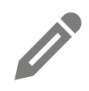 Lies die Filmbeschreibung aufmerksam durch und markiere Schlüsselbegriffe. Schlage dir unbekannte Begriffe nach und erkläre diese in eigenen Worten (auf der Rückseite).Die im Film gezeigten Jugendlichen/jungen Erwachsenen haben ihre Leidenschaft im politischen Bereich. Wähle anhand des kurzen Infotextes zum Film eine der drei Personen aus und erstelle ein Cluster mit deinem Vorwissen zum Thema der/des ausgewählten Jugendlichen. 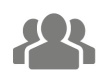 Findet euch in Kleingruppen von zwei bis vier Schüler*innen mit dem gleichen Thema zusammen und tauscht euch über euer Vorwissen aus.„Fast die Hälfte der Weltbevölkerung ist jugendlich. Uns nicht anzuhören, geht nicht.“ 
Nikolas ist Jugenddelegierter bei den Vereinten Nationen. Auch die Klimaaktivistin Ronja und die Jugendbetreuerin Sarah wollen, dass junge Menschen mehr Gehör finden.
Die Ziele von Ronja, Sarah und Nikolas sind unterschiedlich, gemeinsam aber ist ihnen ihr politisches Interesse und ihr Enthusiasmus.
Für Freunde, Schule und Ausbildung bleibt ihnen wenig Zeit. Aber die drei lernen über ihr Engagement viel Neues, knüpfen Kontakte und entwickeln Selbstbewusstsein. 
Nikolas, 20 Jahre alt, reist quer durch Deutschland und fragt Jugendliche, was sie von der Politik erwarten. Ihre Forderungen trägt er in New York vor, in einer Rede vor den Vereinten Nationen. Ronja ist 16 Jahre alt und engagiert sich in der Klimabewegung. Klimaschutz und soziale Gerechtigkeit gehören für sie zusammen. Für beides kämpft sie mit großem Einsatz. „Ich denke, die Zeit drängt“, sagt Ronja. Sarah ist 19 Jahre alt und auf dem Dorf aufgewachsen. Die junge Frau will ihre Heimatregion nicht den Rechtsradikalen überlassen, die dort sehr aktiv sind. „Wir brauchen Angebote für die Jugendlichen auf dem Land“, fordert sie. Sie engagiert sich für ein selbstverwaltetes Jugenddorf und wehrt sich gegen Rassismus und rechte Parolen. 
Ein Film über junge Menschen und ihre Leidenschaft für Politik.